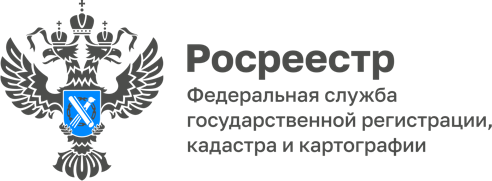 17.05.2024Пресс-служба УправленияРосреестра по Приморскому краю+7 (423) 245-49-23, доб. 1085
25press_rosreestr@mail.ru690091, Владивосток, ул. Посьетская, д. 48Сегодня в Управлении Росреестра по Приморскому краю прошла лекция, организованная Российским обществом «Знание»Сотрудники Управления Росреестра по Приморскому краю прослушали лекцию на тему: «Сдерживание России: почему против России вводили и вводят санкции?» «Данная тема очень актуальна для нашего общества, хочется, чтобы у наших граждан, коллег, сложилось правильное представление о геополитическом устройстве мира» - говорит Наталья Балыш, заместитель руководителя Управления Росреестра по Приморскому краю. Лектором от общества «Знание» выступил Антон Емельянов - кандидат политических наук, доцент, заведующий кафедрой зарубежного регионоведения института международных отношений и социально-политических наук Спикер подробно рассказал об истории применения санкций в отношении нашей страны, которая берет свое начало с 1856 года, рассмотрел их проблематику и последствия. Также лектор остановился на теме многополярности и однополярности конструкции мировых политических взаимоотношений.«Мало знать лишь количество санкций, которые вводят против России недружественные страны, желательно понимать их разновидности, специфику, чтобы прогнозировать, какие сферы могут быть затронуты ими в будущем, а также, когда и стоит ли ждать их отмены.  Важно помнить, что наша сила в единстве, и только будучи едиными, мы сможем противостоять любым внешнеполитическим и внешнеэкономическим санкциям» - говорит Антон Емельянов. Напомним, что просветительские форумы Российского общества «Знание» проходят по всей России. Мероприятия в рамках проекта Знание. Государство организованы в форматах лекций и мастер-классов. Эксперты Общества «Знание» - лучшие российские ученые, коучи, бизнесмены, артисты и другие представители гражданского общества. На форумах участники повышают свои профессиональные компетенции, а также расширяют кругозор в области базовых культурных, исторических и геополитических знаний.  О РосреестреФедеральная служба государственной регистрации, кадастра и картографии (Росреестр) является федеральным органом исполнительной власти, осуществляющим функции по государственной регистрации прав на недвижимое имущество и сделок с ним, по оказанию государственных услуг в сфере ведения государственного кадастра недвижимости, проведению государственного кадастрового учета недвижимого имущества, землеустройства, государственного мониторинга земель, навигационного обеспечения транспортного комплекса, а также функции по государственной кадастровой оценке, федеральному государственному надзору в области геодезии и картографии, государственному земельному надзору, надзору за деятельностью саморегулируемых организаций оценщиков, контролю деятельности саморегулируемых организаций арбитражных управляющих. Подведомственными учреждениями Росреестра являются ППК «Роскадастр» и ФГБУ «Центр геодезии, картографии и ИПД». 